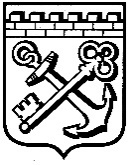 КОМИТЕТ ГРАДОСТРОИТЕЛЬНОЙ ПОЛИТИКИ
ЛЕНИНГРАДСКОЙ ОБЛАСТИПРИКАЗот ________________  № ____О внесении изменений в приказ Комитета градостроительной политики Ленинградской области от 17 марта 2021 года № 28 «Об утверждении положения о подготовке проектов правил землепользования и застройки, проектов о внесении изменений в правила землепользования и застройки, об утверждении правил землепользования и застройки, о внесении изменений в правила землепользования и застройки, в том числе путем их уточнения»	Приказываю:	Внести в Положение о подготовке проектов правил землепользования и застройки, проектов о внесении изменений в правила землепользования и застройки, об утверждении правил землепользования и застройки, о внесении изменений в правила землепользования и застройки, в том числе путем их уточнения, утвержденное приказом Комитета градостроительной политики Ленинградской области от 17 марта 2021 года № 28 (далее – Положение), следующее изменение:Дополнить Таблицу 2 строкой следующего содержания:«».Дополнить Описание атрибутивных данных векторной модели Таблицей 5 следующего содержания:«Таблица 5: Состав атрибутивных данных векторной моделиГраницы комплексного развития территории».Председатель комитетаградостроительной политикиЛенинградской области						      	   И. Кулаков3.Границы комплексного развития территорииzone_krtУГраницы зон с особыми условиями использования территорий (класс zone_krt)Границы зон с особыми условиями использования территорий (класс zone_krt)Границы зон с особыми условиями использования территорий (класс zone_krt)Границы зон с особыми условиями использования территорий (класс zone_krt)Границы зон с особыми условиями использования территорий (класс zone_krt)Границы зон с особыми условиями использования территорий (класс zone_krt)№АтрибутИмя поляТип данныхОбязательностьПримечание1.ИдентификаторGLOBALIDGUIDОУникальный идентификатор зоны с особыми условиями использования территории в рамках слоя2.Код территориальной зоны в границах комплексного развития территорииCODEСтрокаОБуквенно-цифровое обозначение зоны на схеме3.Наименование территориальной зоны в границах комплексного развития территорииNAMEСтрокаОНаименование территориальной зоны4.Код ОКТМО поселения/городского округа, на территории которого расположена зона с особыми условиями использования территорииОКТМОСтрокаОВ соответствии со значением Общероссийского классификатора территорий муниципальных образований6.Реквизиты правового акта, устанавливающего зону с особыми условиями использования территорииOSNСтрокаННаименование, дата и номер документа